Številka: 06182-3536/2021-5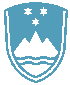 Datum: 25. 3. 2022POROČILO O REDNEM INŠPEKCIJSKEM PREGLEDU NAPRAVE, KI LAHKO POVZROČI ONESNAŽEVANJE OKOLJA VEČJEGA OBSEGAZavezanec: LIVARNA GORICA d.o.o.Naprava / lokacija:naprava za taljenje in litje sive litine Cesta IX. korpusa 116, 5250 SolkanDatum pregleda:1. 12. 2021, 10. 3. 2022Okoljevarstveno dovoljenje (OVD) številka:35407-37/2006-58 z dne 14. 12. 2009 spremenjeno z odločbami o spremembi dovoljenja št. 35407-45/2010-27 z dne 20. 4. 2011, št. 35406-40/2012-2 z dne 29. 10. 2012, 35406-7/2014-8 z dne 2. 10. 2014Usklajenost z OVD:Po prejeti prijavi izpustov delcev v zrak ter motečega hrupa zaradi izvajanja dejavnosti Livarne Gorica d. o. o., je bil pri Livarni Gorica d. o. o., opravljen nadzor glede skladnosti obratovanja naprave s pogoji iz okoljevarstvenega dovoljenja izdanega za obratovanje naprave, ki lahko povzroča onesnaževanje večjega obsega.Zavezanec zagotavlja izvajanje obratovalnega monitoringa emisije snovi v zrak. Z meritvami izvedenimi v letih 2021 in 2022 je ugotovljeno, da emisije snovi v zrak ne presegajo vrednosti, ki so dovoljene z okoljevarstvenim dovoljenjem. Zavezanec zagotavlja tudi izvajanje obratovalnega monitoringa obremenjevanja okolja s hrupom. Obremenjevanje okolja zaradi obratovanja naprave ne prekoračuje mejnih vrednosti kazalcev hrupa za IV. oziroma za III. stopnjo varstva pred hrupom. Vodenje evidence prijav in pritožb zagotavlja kot del sistema ISO 14001. Zaključki / naslednje aktivnosti:Postopek inšpekcijskega nadzora v zadevi je zaključen.